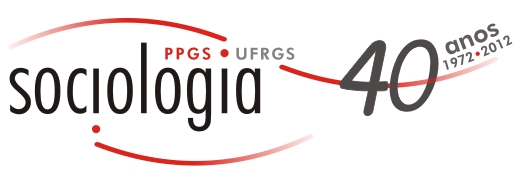 Tópico Especial:Sociologia Econômica da InovaçãoProfessores: Francesco Ramella (Universidade de Turim), Resp. Sandro Ruduit GarciaCarga Horária: 15h (1 crédito)    Código: PPGS 038Datas e horários: 18/11 (14h), 02/12 (14h), 09/12 (14h), 11/12 (14h)Vagas: 15 alunosEmenta: Estudo de aspectos do debate sociológico recente sobre inovação e suas aplicações à investigação no Brasil.Cronograma de Estudos:18.11, 14h – Sala C 202 (a confirmar)“Sociologia dell’innovazione economica”, estudo de capítulos do livro de F. Ramella, com Sandro Ruduit02.12, 14h – Pantheon (a confirmar)“Innovation and local development”, conferência F. Ramella (com tradução)09.12, 14h – Pantheon (a confirmar) “Current changes: relationships universities and firms,” conferência F. Ramella (com tradução)11.12, 14h – Sala C 202 (a confirmar)Apresentação e discussão das pesquisas de mestrandos e doutorandos, com F. Ramella (com tradução)Procedimentos e avaliaçãoO tópico desenvolve-se em quatro encontros: no primeiro, discutem-se os principais contornos de uma Sociologia Econômica da Inovação, com base em livro recente do Prof. Ramella; no segundo e terceiro, são proferidas aulas-conferências sobre temas relevantes da Sociologia Econômica da Inovação; no quarto, os discentes tem a oportunidade de reunirem-se com Prof. Ramella para discussão de suas investigações. A avaliação observará a presença nas atividades e a apresentação e discussão dos projetos/ trabalho de tese/ dissertação, considerando os tópicos do curso. BibliografiaPECQUEUR, B. & GUIMARÃES, S.. Inovação, território e arranjos cooperativos: experiências de geração de inovação no Brasil e na França. Brasília: CAPES/ OpenEdition Press, 2012. (Coleção do Programa Saint-Hilaire).RAMELLA, Francesco. Sociologia dell’innovazione econômica. Bologna: Ed. Mulino, 2013.Sobre Prof. Francesco Ramella:O Dr. Francesco Ramella é professor titular de Sociologia Econômica na Universidade de Turim (Itália) e tem realizado pesquisas sobre inovação, desenvolvimento local e cultura política. Entre seus livros mais recentes estão: Sociologia dell'innovazione econômica, Ed.ll Mulino, 2013 (está sendo traduzido para o inglês pela Ed. Routledge); Governare città. Beni collettivi e politiche metropolitane (Governar as cidades. Bens coletivos e políticas metropolitanas), Ed. Donzelli-Meridiana Libri , 2012, em co-autoria F. Piselli e L. Burroni; Imprese e territorialidade dell'alta tecnologia em Italia (Empresas e territórios de alta tecnologia na Itália), Ed. Il Mulino, 2010, em co-autoria C. Trigilia; Invenzioni e inventori em Italia (Invenções e inventores na Itália), Ed. Il Mulino 2010, com C. Trigilia.Entre seus artigos mais recentes (em inglês): Society, Politics and Territory in Italy: What is Left? in “South European Society & Politics”, 2010; Negotiating Local Development: The Italian Experience of “Territorial Pacts” in “Environment and Planning C: Government and Policy”, 2010; Political Economy in G. Ritzer and Mike Ryan, eds, The Concise Blackwell Encyclopedia of Sociology, Blackwell, 2010).O Prof. Ramella esteve visitando o Programa de Pós-Graduação em Sociologia em maio deste ano, quando ministrou duas conferências, entre outras atividades. Sua vinda ao Programa resulta da iniciativa dos docentes que integram a linha de pesquisa Sociedade e Economia, cujo projeto de intercâmbio internacional foi aprovado pela FAPERGS, através do Edital “Internacionalização da Pós-Graduação no RS”.  